Автономная некоммерческая организация «НАЦИОНАЛЬНАЯ АССОЦИАЦИЯ ПАУЭРЛИФТИНГА»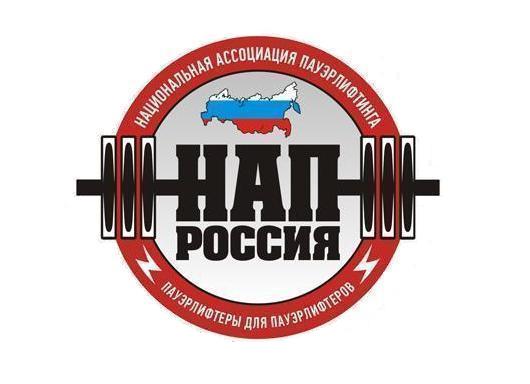 Положение о проведениипервого ежегодного открытого лично-командного Кубка  «WINTER IRON GAMES»по жиму штанги лежа, становой тяге и народному жиму НАП23 декабря 2017 г.г.Старый Оскол  2017гЦели и задачи: - выявление сильнейших спортсменов России и Европы в силовых видах.- пропаганда силовых видов спорта как массовых и зрелищных среди молодежи. - соревнования проходят под девизом «Здоровая молодежь - Сильная Россия!» - пропаганда трезвого и некурящего образа жизни. - формирование престижности занятия спортом в молодежной среде, как следствие формирование престижности здорового образа жизни. - успешная социализация и эффективная самореализация молодѐжи, для развития еѐ потенциала в интересах России, в рамках Государственной молодежной политики в Российской Федерации. - развитие массового спорта в России, как приоритетная задача, поставленная Президентом Российской федерации В.В.Путиным. - реализация федеральной целевой программы: «Развитие физической культуры и спорта в РФ в 2016-2020 гг.». - мероприятие является проектом здорового образа жизни и проводится в рамках Приоритетного Национального Проекта «Здоровье».Сроки и место проведенияСоревнования состоятся  23 декабря  2017 г в 12:00  на спортивной площадке  ДС "Аркада" по адресу: Белгородская область, город Старый Оскол, проспект Молодежный, дом 6. Взвешивание спортсменов будет проводиться  в 10:00  на  месте проведения соревнований  ДС «Аркада»Расписание взвешиваний и выступлений будет составлено на основании предварительных заявок и доступно на официальном сайте Национальной ассоциации пауэрлифтинга: http://www.пауэрлифтинг-россия.рф, а так же в группе в вк: https://vk.com/belgorodpro и  https://vk.com/zeuspowerliftingstaryoskРуководство проведения соревнованийОбщее руководство по подготовке и проведению соревнований  осуществляется при поддержке Автономной некоммерческой организацией «Национальная ассоциация пауэрлифтинга», являющейся самостоятельной международной структурой.Главный судья – Джулай А.А.Зам. главного судьи по вопросам информационного обеспечения – Коржов И.П.Главный секретарь соревнований – Груздов В. А.Председатель судейского корпуса – Лыков Н.А. Судейство ·Соревнования проводятся по международным правилам АНО «НАП»;  ·Каждая команда может предоставить судью;  ·Судьи должны иметь соответствующую одежду (белая рубашка, тѐмные или серые брюки, галстук, нагрудной шеврон судьи, судейскую книжку) и соответствующую судейскую квалификацию.Участники соревнований: - К участию в соревнованиях допускаются команды и отдельные участники из всех стран мира, по согласованию с национальными федерациями, достигшие 14 лет, имеющие соответствующую спортивно-техническую подготовку, прошедшие медосмотр. Экипировка участников - согласно правилам федерации НАП. Участники, не выполняющие требования по экипировке - на помост не допускаются. Виды спортивных дисциплин:  -Жим штанги лежа -Становая тяга -Народный жимВиды дивизионов:  - Безэкипировочный. - Софт-экипировочный.Весовые и возрастные категории участников: 8.1. Жим штанги лѐжа, становая тяга. - Весовые и возрастные категории, согласно международных правил АНО «НАП». 8.2. Народный жим  - Весовые и возрастные категории, согласно международных правил АНО «НАП». 9.    Абсолютное первенство:         9.1. Жим штанги лѐжа, становая тяга, ·версий ЛЮБИТЕЛИ и ПРО определяется по формуле Шварца (мужчины) и Малоуна (женщины) среди следующих групп: - спортсмены 14-19 лет (среди юношей); - спортсмены 20-23 лет (среди юниоров); - спортсмены 24-39 лет (в открытой возрастной группе); - спортсмены 40 лет и старше (среди ветеранов);         9.2. Народный жим. ·Абсолютное первенство определяется по «коэффициенту НАП».  ·В случае если в отдельной группе каждого отдельного дивизиона примут участие менее шести спортсменов среди женщин и менее восьми спортсменов среди мужчин, награждение победителей абсолютного первенства в данной группе не производится.10.    Заявки: ·Предварительные заявки от команд и спортсменов ОБЯЗАТЕЛЬНЫ. Заявки подаются до 25.11.2017 г. включительно посредством Он-Лайн регистрационной формы на сайте: http://www.пауэрлифтинг-россия.рф  Коллективные заявки принимаются на e-mail: ZEUSPOWERLIFTINGSTARYOSKOL@mail.ru         11.    Благотворительный стартовый взнос: -Участник Чемпионата, своевременно подавший заявку, обязан в срок до 25.11.2017 г. (включительно) перевести стартовый взнос в размере 500 рублей по указанным организаторами реквизитам (см. ниже Приложение),  в противном случае он будет облагаться дополнительным сбором в размере 500 руб. ·Участники, не подавшие заявки, или подавшие заявки с нарушением установленного срока облагаются дополнительным сбором в размере 1000 рублей. ·Стартовые взносы возврату не подлежат при любых обстоятельствах.·Факт предварительной оплаты части стартового взноса подтверждается на взвешивании только наличием квитанции об оплате. При отсутствии квитанции оплата считается недействительной. ·Оплата производится на каждого человека отдельным платежом! После взвешивания оригинал квитанции остается у организаторов. Стартовый взнос во всех номинациях (жим лежа, становая тяга, народный жим)   ·в случае перезачѐта, доплата за номинацию равна половине стартового взноса.  ·в случае двукратного выступления, доплата за каждое выступление равно величине стартового взноса.  ·по версии ЛЮБИТЕЛИ стартовый взнос равен  стартовому взносу по версии ПРО. ·Спортсмены возраста до 13 лет включительно, а также 70 лет и старше освобождаются от уплаты стартового взноса. ·Все виды взносов, сборов и оплат, оплачиваемые спортсменом на данных соревнованиях, указанные в настоящем Положении, являются благотворительными.        12.     Присвоение нормативов: ·Присваиваются нормативы вступившие в силу с 01.07.2017 г. вплоть до КМС НАП включительно. ·Для оформления разрядной книжки необходимо иметь 1 фото 3х4см. В этом случае разрядная книжка оформляется на месте проведения соревнований. ·Для присвоения норматива КМС НАП необходимо 2 фото 3х4см, заполнить предоставленный бланк и передать его секретарям в комнате для взвешивания, либо отправить почтой по указанному в бланке адресу.        13.     Награждение: ·Спортсмены, занявшие первые три места в каждой весовой и возрастной категории, награждаются эксклюзивными медалями и дипломами. Победители абсолютного первенства награждаются дипломами и Кубками. ·Команда-победитель определяется согласно Техническим правилам АНО «НАП», и награждается Кубком. ·Возможны дополнительные ценные призы при привлечении средств спонсоров и благотворительных взносов.·Все призеры или их представители обязаны присутствовать на награждении. В противном случае выдача награды не гарантируется.         14.     Финансирование: Расходы по командированию, размещению и питанию участников, тренеров, судей и зрителей несут командирующие организации.          15.     Договор на участие в соревнованиях: ·Проходя процедуру взвешивания и регистрации, каждый спортсмен подписывает заявочную карточку. Факт подписания данной карточки является заключением Договора об участии в соревнованиях между спортсменом и организаторами. Подписывая карточку, спортсмен соглашается со всеми пунктами настоящего Положения, а также со всеми пунктами Технических правил АНО «НАП» и всех Постановлений АНО «НАП», принятых до начала данных соревнований и опубликованных на официальном сайте АНО «НАП» (www.пауэрлифтинг-россия.рф), в разделах «Документы ассоциации» и «Правила и нормативы». Также спортсмен безоговорочно соглашается со следующими условиями: 1). Принимая участия в соревнованиях, спортсмен признаѐт, что от него потребуется максимальное физическое и психологическое напряжение, что влечет за собой риск получения травмы, либо увечья. Спортсмен принимает на себя все риски, связанные с этим, и несѐт всю ответственность за любые травмы и увечья, известные ему, либо не известные ему, которые он может получить. 2). Спортсмен осознаѐт, что на его ответственности лежит контроль состояния своего здоровья перед участием в соревнованиях, тем самым подтверждает проведение регулярного врачебного медосмотра, и отсутствие медицинских противопоказаний для участия в соревнованиях, соответственно свою полную физическую пригодность и добровольно застраховал свою жизнь и здоровье на период участия в соревновании. 3). Принимая участие в соревновании, спортсмен сознательно отказывается от любых претензий, в случае получения травмы или увечья на этом турнире, в отношении Организаторов турнира, АНО «Национальная ассоциация пауэрлифтинга», собственника помещений, руководителей, должностных лиц, работников упомянутых организаций, ассистентов на помосте и всего обслуживающего соревнования персонала. 4). Спортсмен добровольно оплачивает все благотворительные взносы, предназначенные для погашения расходов по проведению турнира, изготовлению наградной атрибутики и других расходов, связанных с проведением спортивных мероприятий. 5). Спортсмен ознакомился с данным Положением и полностью понимает его содержание. 6). Спортсмен добровольно соглашается принять все вышеописанные в п.16 настоящего Положения условия. Тем самым подтверждает это, подписывая заявочную карточку в присутствии секретариата на процедуре регистрации и взвешивания.          17.     Персональные данные участника соревнований (спортсмена): Персональные данные участника соревнований подлежат обработке в соответствие требованиями Закона № 152-ФЗ «О персональных данных». Письменное согласие на обработку его персональных данных даѐтся участником соревнований при подписании заявочной карточки в соответствии с п. 16 настоящего Положения.         18.      Контактная информация: По всем интересующим Вас вопросам, касающимся организации и проведения открытого лично-командного Кубка  «WINTER IRON GAMES» по жиму лежа, становой тяге и народному жиму НАП Вы можете связаться с Главным судьѐй соревнований Джулай Анастасией, тел.: +7(960)634-31-03        19.      Настоящее Положение служит официальным вызовом на соревнования!ПРИЛОЖЕНИЕ Реквизиты для предоплаты части стартового взноса. - Оплата производится на каждого человека отдельным платежом! - В назначении платежа обязательно указывать ФИО плательщика!!! - Квитанцию об оплате иметь при себе на взвешивании, в противном случае оплата считается недействительной! АО «БИНБАНК Кредитные карты»  получатель:ДЖУЛАЙ АНАСТАСИЯ АЛЕКСАНДРОВНАРеквизиты по карте:БИК: 044525384Кор. счет: 30101810845250000384ИНН: 7750003990Счет для пополнения RUR: 30232810460000000004Л/с: 40817810299870910492Номер карты: 4627 0410 1003 1713Действительна до: 11/18ВНИМАНИЕ!!! ОБЯЗАТЕЛЬНО Назначение платежа: Перевод денежных средств от … (Ваша фамилия, имя, отчество)